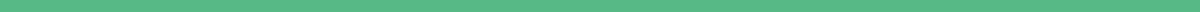 Rent Roll Form PDFOverviewProperty Identifier: ________________Location: _________________________Owner/Manager: ____________________Evaluation Date: ___________________Unit DetailsUnit Number: ____________________Tenant's Full Name: ______________Tenancy Start: __________________Tenancy End: ____________________Monthly Rate: $_________________Deposit Amount: $________________Last Payment Date: ______________Outstanding Amount: $_____________Facilities & ServicesElevator [ ]24/7 Security [ ]Community Hall [ ]Garbage Disposal [ ]Maintenance Staff [ ]